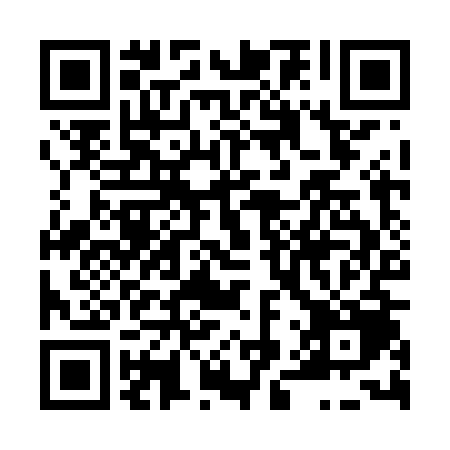 Prayer times for Bily Dvur, Czech RepublicWed 1 May 2024 - Fri 31 May 2024High Latitude Method: Angle Based RulePrayer Calculation Method: Muslim World LeagueAsar Calculation Method: HanafiPrayer times provided by https://www.salahtimes.comDateDayFajrSunriseDhuhrAsrMaghribIsha1Wed3:235:3712:566:008:1510:212Thu3:205:3612:566:018:1710:233Fri3:175:3412:566:028:1810:264Sat3:145:3212:566:038:2010:285Sun3:115:3112:556:048:2110:316Mon3:085:2912:556:058:2310:337Tue3:055:2712:556:068:2410:368Wed3:025:2612:556:078:2510:399Thu2:595:2412:556:078:2710:4110Fri2:565:2312:556:088:2810:4411Sat2:535:2112:556:098:3010:4712Sun2:505:2012:556:108:3110:4913Mon2:475:1912:556:118:3210:5214Tue2:445:1712:556:128:3410:5515Wed2:415:1612:556:128:3510:5816Thu2:395:1512:556:138:3611:0017Fri2:395:1312:556:148:3811:0318Sat2:385:1212:556:158:3911:0419Sun2:385:1112:556:158:4011:0520Mon2:375:1012:556:168:4211:0621Tue2:375:0912:556:178:4311:0622Wed2:365:0712:566:188:4411:0723Thu2:365:0612:566:188:4511:0724Fri2:365:0512:566:198:4711:0825Sat2:355:0412:566:208:4811:0826Sun2:355:0312:566:208:4911:0927Mon2:355:0312:566:218:5011:1028Tue2:355:0212:566:228:5111:1029Wed2:345:0112:566:228:5211:1130Thu2:345:0012:566:238:5311:1131Fri2:344:5912:576:248:5411:12